           Class Registration Form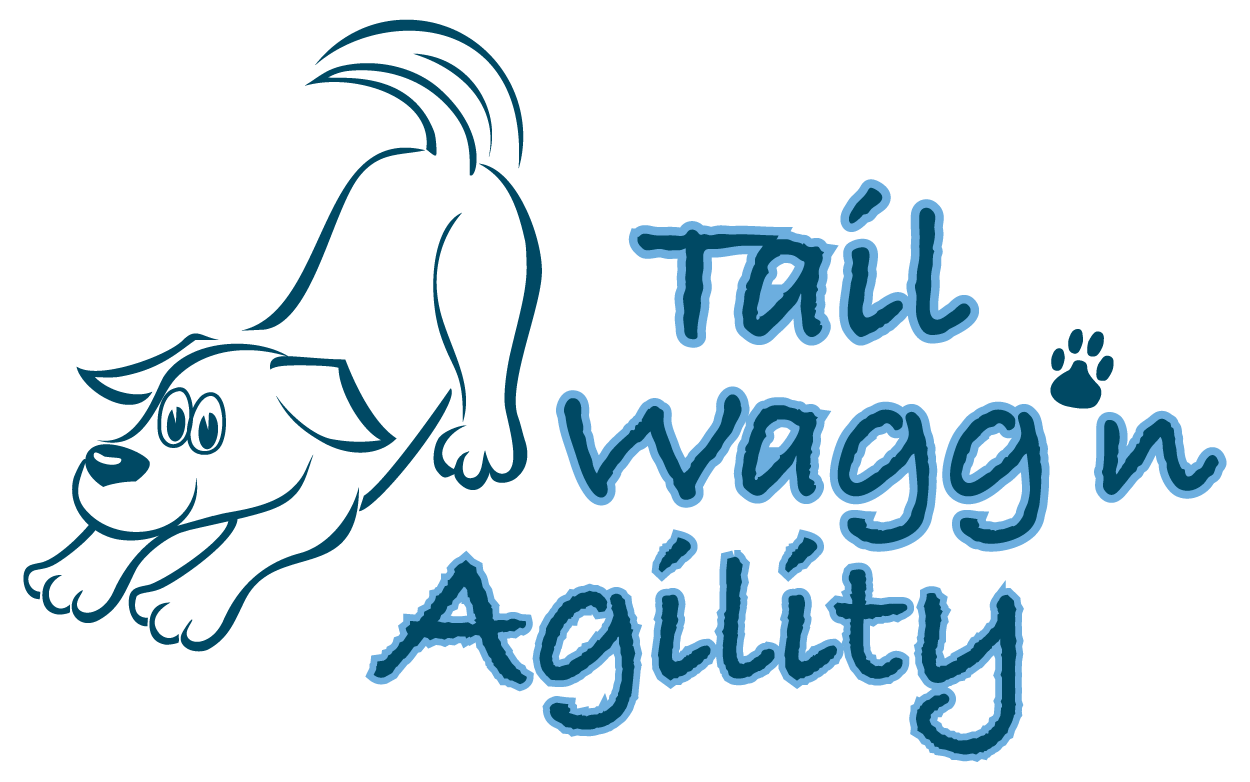 Class: 	Beginner Agility	Date:	January 8, 2013		Time: 7:00PM	Owner Information:Name: _____________________________________________________________________Address: ___________________________________________________________________Home Phone: _________________________   Cell Phone: ____________________________Email: ______________________________________________________________________Dog Information:Dog’s Name: ________________________________________________________________Age: ___________________		Male or Female: ________________Breed (or best guess): __________________      	Spayed/Neutered: ______________________Date of most recent vaccinations: _______________________ Rabies: ___________________General Information:Briefly describe your dog’s Personality: (shy, high energy, outgoing)Any prior experience/training on agility equipment: 	YES / NOIf yes, what equipment and training has been introduced:Has your dog shown any aggressive behavior toward other dogs or person:  	YES / NOIf yes, please explain: You will need to sign a waiver prior to class. Please forward this form to tailwaggn@gmail.comOwners Signature: ___________________________________________ Date: ________________Training Facility located at:   Ice Tec South   2550 W Estrella Rd   New River, AZ 85087